Exercice 1                                                      Le tableau ci-dessous présente les diamètres de Mercure, Vénus, La Terre, Saturne et Neptune.1-Compléter le tableau suivant :2-Ranger ces planètes par ordre croissant de taille.3-Quelles sont les planètes dont les diamètres sont du même ordre de grandeur que celui de la Terre.4-Placer ces valeurs et les noms des planètes sur un axe en puissance de dix.Exercice 2Soient  deux corps ponctuels A et B de masse respectives mA =5kg et  mB=10kg distants de :d=5m                                           1-Enoncer la loi de gravitation universelle                                                                                                                                          2-Donner les caractéristiques des deux forces de gravitation universellesA/B   et B/A                                                                                                                                                                                                                                3-Représenter sur un schéma les forces A/B   et B/A   en utilisant une échelle adaptée Exercice 3Données : g=9.8N /Kg ; rayon de la terre  RT=6380Km ; masse de la Terre MT=5 ,98 .1024 Kg    1-Quelle est la valeur du poids d’une boule de masse m=800g, posée sur le sol ?                                                          2-Quelle est la valeur de la force gravitationnelle FT/L exercée par la terre sur la même boule ?                               3-Donner les caractéristiques de ces deux forces. Conclure                                                                                                                        4-En déduire l’expression de l’intensité de pesanteur g a la surface de la terre en fonction de G ,MT et RTExercice 4Données : masse de la lune  kg ; rayon de la lune                                                            1-Déterminer l’intensité de pesanteur  sur la surface de la lune                                                                                                            2-En déduire le poids d’un astronaute de masse m=70kg sur la surface de la lune                                                       3-A quelle altitude h par rapport à la surface de la lune on trouve la relation     ?                                                   tel que :  L’intensité de pesenteur à altitude h par rapport à la surface de la luneExercice 5La valeur de la force gravitationnelle exercée par le soleil sur Jupiter a pour valeur F=FS/J= 4,14.1023N.                         1- Calculer la masse MJ de Jupiter.                                                                                                                                     2- Que peut-on dire de la valeur de la force FJ/S exercée par Jupiter sur le Soleil ?                                                                                                                                                                                                                                                                                                                                                                                                                                                                                                                                                                                                                                                                                                                                                                                                                                                                                                                                                                                                                                                                                                                                                                                3- Quelle relation vectorielle existe-t-il entre ces deux forces ?                                                                                                           4- Représenter, sur un schéma, ces deux forces en choisissant une échelle adaptée.                                                        Données : Distance entre le soleil et Jupiter : d = 7,79.108km, Masse du soleil : MS= 1,98.1030kgExercice 6On considère une navette spatiale se déplaçant de la Terre vers la Lune. On appelle d la distance du centre de la Terre à la navette, de masse 1800 Kg                                                           1- Exprimer la force d’attraction gravitationnelle exercée par la Terre sur la navette.2- Exprimer la force d’attraction gravitationnelle exercée par la Lune sur la navette3- A quelle distance d de la terre les deux forces d’attraction précédentes auront-elles la même valeur                        Données :+Distance Terre-lune D=3.8 105 Km+ Relation entre la masse de la lune ML et la masse de la terre MT : MT=81MLExercice 7Sachant que le  poids d’une personne a l’équateur ou l’intensité de la  pesanteur  g0=9.8N/Kg est P0 =500N                                           1-Définir le poids d’un corps                                                                                                                                                                                                                                                                                                                                                                                                                                                     2- Calculer la masse de cette personne                                                                                                                                                                                                                                                                                                         3-donner l’expression de l’intensité de la pesanteur gh en     fonction RT , et h .                                                               4-Calculer l’intensité de la pesanteur,  au sommet du Toubkal qui se trouve à une altitude h=4165m,                                                                                                                                                                  on donne RT =6400km. Déduire le poids de cette personne au sommet du Toubkal                                                            5-On considère un solide de masse m sur la surface de Terre déterminer la valeur de l’altitude h à laquelle on transporte le corps S pour que son poids sera    Exercice 8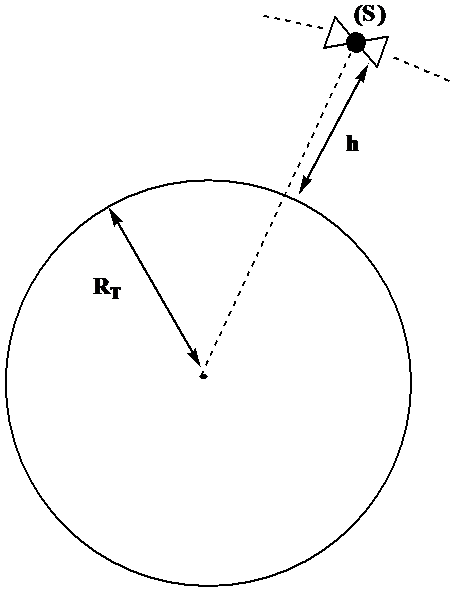 On considère un satellite (S), de masse m, se trouve à une hauteur h de la surfacede la terre (on considère que la terre est sphérique). 1-Représente sur un schéma la force d'attraction exercée par la terre sur le stellite (S)2-Donner l'expression la force d'attraction exercée par la terre sur le stellite (S)3-Retrouver expression intensité de la pesanteur à la surface de la terre: g0.Calculer g0  4-Donner l'expression de la hauteur h en fonction de g0; gh et RT.5- Calculer h pour gh = 2,45 N.kg-1.6-Calculer le poids du stellite à la surface de la terre puis à la hauteur h : h = 3RTDonnées :m = 8,00.102 kg ;  MT = 6,0  1024 kg  ;RT = 6,38  103 km ; G = 6,67  10-11 (SI)Exercice 9Un corps (S) de masse m=70kg se trouve à une hauteur h=20km par rapport au sol terrestre de rayon RT =6400km et de masse MT =5.97 1024kg                                                                                                                                                                                                      1-Ecrire l’expression de la force appliquée par la terre sur le corps (S) à l’altitude h en fonction de G,m,MT,RT,et h                                 2-Ecrire l’expression du poids du corps (S) à la hauteur h en   fonction sa masse m et l’intensité de pesanteur  a l’altitude h 3-Etablir l’expression de en fonction de G,MT,RT,et h         4- En déduire l’expression de l’intensité de pesanteur  en fonction de  G,MT,RT . calculer sa valeur                                                                5-Trouver l’expression de  en fonction de RT,et h . Calculer la valeur de                                                                                                      6-A quelle altitude h on trouve la relation gh=g0/2                     7-calculer la masse volumique de la terre. On supposera que la   terre est une sphère et on rappelle que le volume d’une sphère de rayon R   vaut                   On donne constante de gravitation universelle G=6.67. 10-11SIExercice 10On considère un astronaute (A), de masse mA , se trouve à une hauteur h de la surface de la Lune de masse ML.                                                                                                                                                                           1- Représenter sur un schéma la force d’attraction gravitationnelle exercée par la Lune sur l’astronaute 2- Donner l'expression de la force de gravitation exercée par la Lune sur L’astronaute A                                       3- Déterminer l’expression littérale de l’intensité de la pesanteur gh à la hauteur h de la surface de la lune                    4- En déduire l’expression de l’intensité de la pesanteur à la surface de la Lune g0L , puis calculer sa valeur 5- Donner l'expression de la hauteur h en fonction de g0L; gh etRL               6- Calculer h L’altitude de l’astronaute A de la surface de la Lune pour gh= 1,5 N.Kg-1                                       7- Donner l’expression littérale de l’intensité de la pesanteur g0T à la surface de la terre                                8- Comparer g0L et g0T , commenter                                                                                                                     9- Déterminer le poids de l’astronaute A à la surface de la lune puis à la surface de la terre                                    10- Des astronautes ont rapporté mr = 120 Kg de roches. déterminer le poids de ces roches:                                                      10.1- A la surface de la lune                                                                                                                                                   10.2- Dans la capsule en orbite autour de la lune; à l’altitude h = 150 km                                                                            Données: mA = 80Kg ; MT = 5,98.1024 Kg ; RT = 6380 Km; ML = 7,34.1022 Kg ; RL = 1740 Km;Dimension des planètesValeurEcriture scientifique (en m)Ordre de grandeurMercure4900 kmVénus12 millions de mètres Terre1,3 x 10 4 kmSaturne1,2 x 10 8 mNeptunecinquante mille kilomètres 